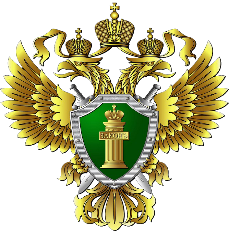 ПРОКУРАТУРАИРКУТСКОЙ ОБЛАСТИДля отдельных категорий граждан, участвовавших в выполнении задач в зонах вооруженного конфликта, предусмотрена новаясоциальная выплата2019 г.С 15 ноября 2019 года министерство социального развития, опеки и попечительства Иркутской области и подведомственные министерству государственные учреждения осуществляют реализацию Указа Губернатора Иркутской области от 13 ноября 2019г. № 276-уг «О предоставлении отдельным категориям граждан, проживающим на территории Иркутской области, единовременной денежной выплаты в связи с 25-летием со дня начала выполнения задач в условиях вооруженного конфликта немеждународного характера в Чеченской Республике и на непосредственно прилегающих к ней территориях Северного Кавказа, отнесенных к зоне вооруженного конфликта, а также в связи с выполнением задач в ходе контртеррористических операций на территории Северо-Кавказского региона».Право на получение выплаты имеют граждане, проживающие на территории Иркутской области, относящиеся к следующим категориям:военнослужащие, лица рядового и начальствующего состава органов внутренних дел, войск национальной гвардии, Государственной противопожарной службы, учреждений и органов уголовно-исполнительной системы и органов государственной безопасности, ставшие инвалидами вследствие ранения, контузии, увечья или заболевания, полученных в результате выполнения задач в условиях вооруженного конфликта немеждународного характера в Чеченской Республике и на непосредственно прилегающих к ней территориях Северного Кавказа, отнесенных к зоне вооруженного конфликта, а также в связи с выполнением задач в ходе контртеррористических операций на территории Северо-Кавказского региона;члены семьи ветеранов боевых действий, погибших (умерших) при выполнении задач в условиях вооруженного конфликта немеждународного характера в Чеченской Республике и на непосредственно прилегающих к ней территориях Северного Кавказа, отнесенных к зоне вооруженного конфликта, а также в связи с выполнением задач в ходе контртеррористических операций на территории Северо-Кавказского региона.К членам семьи относятся родители, супруга (супруг), не вступившая (не вступивший) в повторный брак, дети, не достигшие возраста 18 лет, а также дети, не достигшие возраста 23 лет, обучающиеся в образовательных организациях по очной форме обучения.Выплата является социальной выплатой и предоставляется один раз.Размер выплаты составляет:для инвалидов боевых действий - 100 000 рублей;для членов семьи - 100 000 рублей на каждого погибшего ветерана боевых действий.В случае одновременного обращения за получением выплаты нескольких членов семьи, размер выплаты распределяется между ними в равных долях.Для предоставления выплаты гражданин или его представитель в период с 15 ноября по 15 декабря 2019 года должен обратиться с заявлением  о предоставлении выплаты (с приложением необходимых документов) в государственное учреждение Иркутской области, подведомственное министерству и включенное в перечень, утвержденный нормативным правовым актом министерства, по месту жительства гражданина. Днем обращения гражданина или его представителя является дата регистрации заявления и документов в день их поступления в учреждение.Выплата предоставляется государственным учреждением Иркутской области, подведомственным министерству, осуществляющим деятельность по перечислению и выплате денежных средств гражданам и юридическим лицам, не позднее 25 декабря 2019 года путем зачисления денежных средств на счет гражданина, открытый в банке или иной кредитной организации, по выбору гражданина.Широкий перечень документов, которые необходимо направить одновременно с заявлением, определен «Положение о предоставлении отдельным категориям граждан, проживающим на территории Иркутской области, единовременной денежной выплаты в связи с 25-летием со дня начала выполнения задач в условиях вооруженного конфликта немеждународного характера в Чеченской Республике и на непосредственно прилегающих к ней территориях Северного Кавказа, отнесенных к зоне вооруженного конфликта, а также в связи с выполнением задач в ходе контртеррористических операций на территории Северо-Кавказского региона» (утв. Указом Губернатора Иркутской области от 13 ноября 2019г. № 276-уг).Этим же документов установлен порядок и сроки рассмотрения заявлений о предоставлении выплаты, основания для отказа в предоставлении выплаты, порядок и сроки данной социальной выплаты.С полным текстом Положения можно ознакомиться на сайте прокуратуры Иркутской области https://www.irkproc.ru/qa/3129.html.Прокуратура Иркутской области 